САМОРЕГУЛИРУЕМАЯ ОРГАНИЗАЦИЯ  РЕГИОНАЛЬНАЯ АССОЦИАЦИЯ «СТРОИТЕЛИ ТПП РБ»г. Улан-Удэ, ул. Ленина ,д.25, тел 8(3012)21-71-88, e-mail:sro@tpprb.comПРОТОКОЛ № 32Правления СРО РА «Строители ТПП РБ» от 15.11.2022 Форма проведения заседания Правления СРО РА «Строители ТПП РБ»- заочная Дата окончания заочного голосования: «15» ноября   2022г. Основание проведения заочного голосования- решение Председателя Правления СРО РА «Строители ТПП РБ» Доржиева Геннадия Юрьевича ( согласно п.7.9. Положения «О Правлении  Саморегулируемой организации Региональная ассоциация «Строители ТПП РБ» от 07.02.2019г., далее - Положение о Правлении). Приглашенные лица :Директор  СРО  Елисафенко Владимир ЛеонидовичСекретарь заседания Правления  Кочетова Лидия Васильевна Общее количество членов Правления : 9 человекЧисло проголосовавших членов Правления  5  человек Заочное голосование считается правомочным, так как в нем приняли участие не менее половины членов Правления ( согласно п. 7.13 Положения). Лицо, избранное секретарем заседания Правления и уполномоченное на подсчет голосов- Кочетова Лидия Васильевна.ПОВЕСТКА ДНЯ ЗАСЕДАНИЯ ПРАВЛЕНИЯ:1.Информация об организации, подавшей заявление на повышение уровня ответственности по обязательствам договора строительного подряда, сносу объектов капитального строительства с первого  уровня на второй  уровень (Фонд ВВ -500 тыс.руб.), повышении уровня ответственности по заключению договоров строительного подряда с использованием конкурентных способов заключения договоров строительного подряда с первого   уровня на  второй уровень согласно средствам, внесенным в компенсационный фонд ( Фонд ОДО -2500 тыс.руб.).2. 1.Информация об организации, намеренной 	 вступить в СРО, оплатившей вступительный взнос и представившей пакет документов. По вопросу 1 повестки дня :Слушали Директора СРО  РА «Строители ТПП РБ» Елисафенко В.Л., который сообщил, что от Общества с ограниченной ответственностью   «Первая строительная компания» (ИНН 0323409200) поступило заявление о повышение уровня ответственности по обязательствам договора строительного подряда, сносу объектов капитального строительства с первого  уровня на второй уровень ( Фонд ВВ -500 тыс.руб.), повышении уровня ответственности по заключению договоров строительного подряда с использованием конкурентных способов заключения договоров строительного подряда с первого  уровня на второй уровень согласно средствам, внесенным в компенсационный фонд (Фонд ОДО - 2 500 тыс.руб.). Финансовые обязательства выполнены. Предложено Правлению РА «Строители ТПП РБ»   принять положительное решение по ООО  «Первая строительная компания » (ИНН 0323409200) и внести сведения в реестр СРО РА «Строители ТПП РБ».По вопросу 2 повестки дня :	        Слушали Директора СРО РА «Строители ТПП РБ» Елисафенко В.Л., который сообщил, что:- от Общества с ограниченной ответственности  «Департамент строительный контроль» (ИНН 0300007864) поступило заявление о вступлении в члены Саморегулируемой организации РА «Строители ТПП РБ» с намерением осуществлять строительство, реконструкцию, капитальный ремонт, снос объектов капитального строительства (кроме особо опасных, технически сложных и уникальных объектов, объектов использования атомной энергии), стоимость которых не превышает 60,0 млн.руб. млн. рублей. (первый уровень ответственности), в соответствии с которыми внесены взносы в компенсационный Фонд ВВ – 100 тыс.руб. и заключение договоров строительного подряда, реконструкции и капитального ремонта, договоров на осуществление сноса объектов капитального строительства, заключаемых с использованием конкурентных способов заключения договоров по первому уровню ответственности (Фонд ОДО - 200 тыс.руб.).Рассмотренные документы соответствуют требованиям. Предложено Правлению СРО РА «Строители ТПП РБ» принять положительное решение по Обществу с ограниченной ответственностью «Департамент строительного контроля» (ИНН 0300007864) и внести сведения в реестр СРО РА «Строители ТПП РБ».Решили по вопросу 1 повестки дня:Установить для ООО «Первая строительная компания» (ИНН 0323409200)  второй  уровень ответственности по обязательствам договора строительного подряда, реконструкции, капитальному ремонту, сносу объектов капитального строительства (Фонд ВВ - 500 тыс.руб.), установить второй   уровень ответственности по заключению договоров строительного подряда, реконструкции, капитального ремонта, сноса объектов капитального строительства с использованием конкурентных способов заключения договоров (Фонд ОДО - 2 500 тыс.руб.).Внести сведения в реестр СРО РА «Строители ТПП РБ».Голосовали: «за» - 5 голосов, «против» - нет  «воздержался» - нетРешили по вопросу 2повестки дня:Принять в члены Региональной ассоциации «Строители ТПП РБ»  ООО «ДСК» (ИНН 0300007864)Предоставить ООО «Департамент строительный  контроль» (ИНН 0300007864)    право выполнять строительство, реконструкцию, капитальный ремонт, снос объектов капитального строительства по договорам строительного подряда (кроме особо опасных, технически сложных и уникальных объектов, объектов использования атомной энергии), стоимость которых не превышает 60,0 млн.руб. Установить для ООО «Департамент строительный контроль» (ИНН 0300007864)    первый уровень ответственности по обязательствам договора строительного подряда, сносу объектов капитального строительства (Фонд ВВ - 100,0 тыс. руб. ).Предоставить право ООО «Департамент строительный контроль» (ИНН 0300007864)  на заключение договоров строительного подряда, капитального ремонта, реконструкции, договоров сноса объектов капитального строительства, заключаемых с использованием конкурентных способов  заключения договоров по первому  уровню ответственности (Фонд ОДО - 200 тыс. руб.).Внести сведения в реестр СРО РА «Строители ТПП РБ».Голосовали: «за» - 5 голосов, «против» - нет   «воздержался» - нетРешение принято единогласно.Повестка дня исчерпана. Предложений и дополнений в повестку дня собрания не поступило. Заседание Правления объявляется закрытым. Директор                                          Елисафенко В.Л. 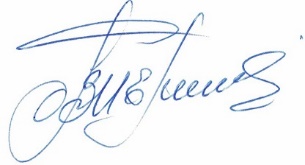 Секретарь заседания Правления                                   Кочетова Л.В.Наименование организацииОГРНИНН Руководитель АдресОбщество с ограниченной ответственностью                          " Департамент строительный контроль"                    1220300006068 Дата регистрации 15.08.20220300007864Генральный директор Содномбалов Валерий Гармаевич671051, Республика Бурятия,м.р-н Иволгинский,С.П. Нижнеиволгинское, с.Верхняя Иволга, ул, Улан-Туя, д.12 